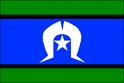 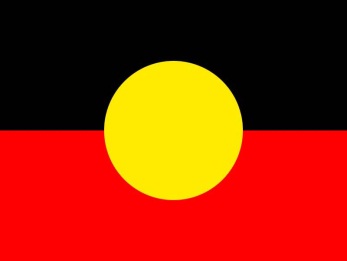 Feedback FormDarling Downs South West QueenslandAboriginal & Torres Strait Islander Health Plan2014- 19The plan has now been drafted and we are seeking your final contributions.  After the forum held on the 09 April 2014, knowledge and information was gathered in order to reflect the community direction and needs in this plan.  You can have your say by completing this feedback form.The Aboriginal & Torres Strait Islander Health Plan will then be finalised and support individual organisations and regional partnership between stakeholders to enhance health outcomes for Aboriginal & Torres Strait Islander people. Closing time for feedback on the draft Health Plan is 5pm Monday 30 June 2014.How to have your sayBy email to: spurtle57@bigpond.comBy post to: Health Plan Feedback, PO Box 193 Goombungee Qld 4354By phone to: Kath or Sylvana  4696 5254 / 0417 603 148Please tell us a bit about you (or you can remain anonymous)Your name:Your email address: Your organisation: Your gender: 		Male		FemaleWhat role best describes you?        CEO		Manager		Clinician		 Health Worker	       Consumer/Carer	Other (please state): Would you like to be kept informed about the Health Plan?   		   Yes 		NoWe would really appreciate your views and feedback the proposed focus areasFocus Area 1: Organisational and Cultural ChangeComments:Focus Area 2: Chronic DiseaseComments:Focus Area 3: Mothers and BabiesComments:Focus Area 4: Social DeterminantsComments:General Comments:Do you have any general comments about the draft Health Plan?Do you support these strategies:Strongly DO NOT supportDO NOT supportNeutralSupportStrongly SUPPORT1Partnerships and Collaborations2Cultural Competency3Sustainability4A Trained, Confident, Sustainable, Stable Workforce5Improved Access to an use of TechnologyDo you support these strategies:Strongly DO NOT supportDO NOT supportNeutralSupportStrongly SUPPORT1Referral Pathways2Intervention for Chronic Disease Complications3Integration and CoordinationDo you support these strategies:Strongly DO NOT supportDO NOT supportNeutralSupportStrongly SUPPORT1Antenatal Care2Post Natal CareDo you support these strategies:Strongly DO NOT supportDO NOT supportNeutralSupportStrongly SUPPORT1Mental Health, Drugs and Alchol, Housing, Transport, Employment and Domestic and Family Violence2Child Protection and Family well-being